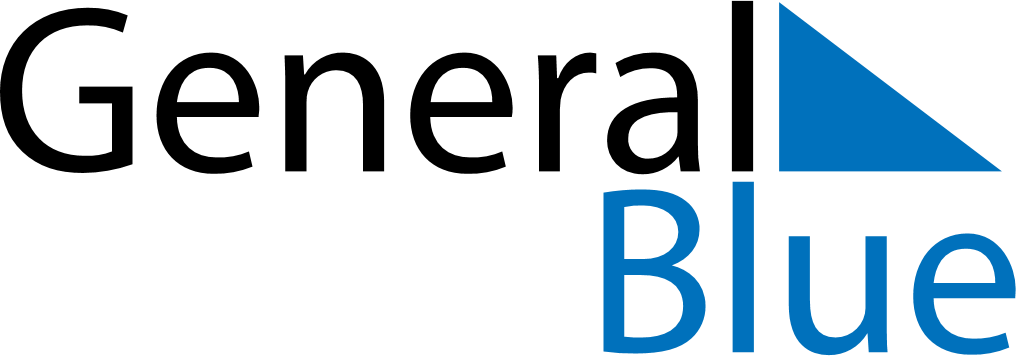 April 2025April 2025April 2025GreenlandGreenlandMondayTuesdayWednesdayThursdayFridaySaturdaySunday1234567891011121314151617181920Maundy ThursdayGood FridayEaster Sunday21222324252627Easter Monday282930